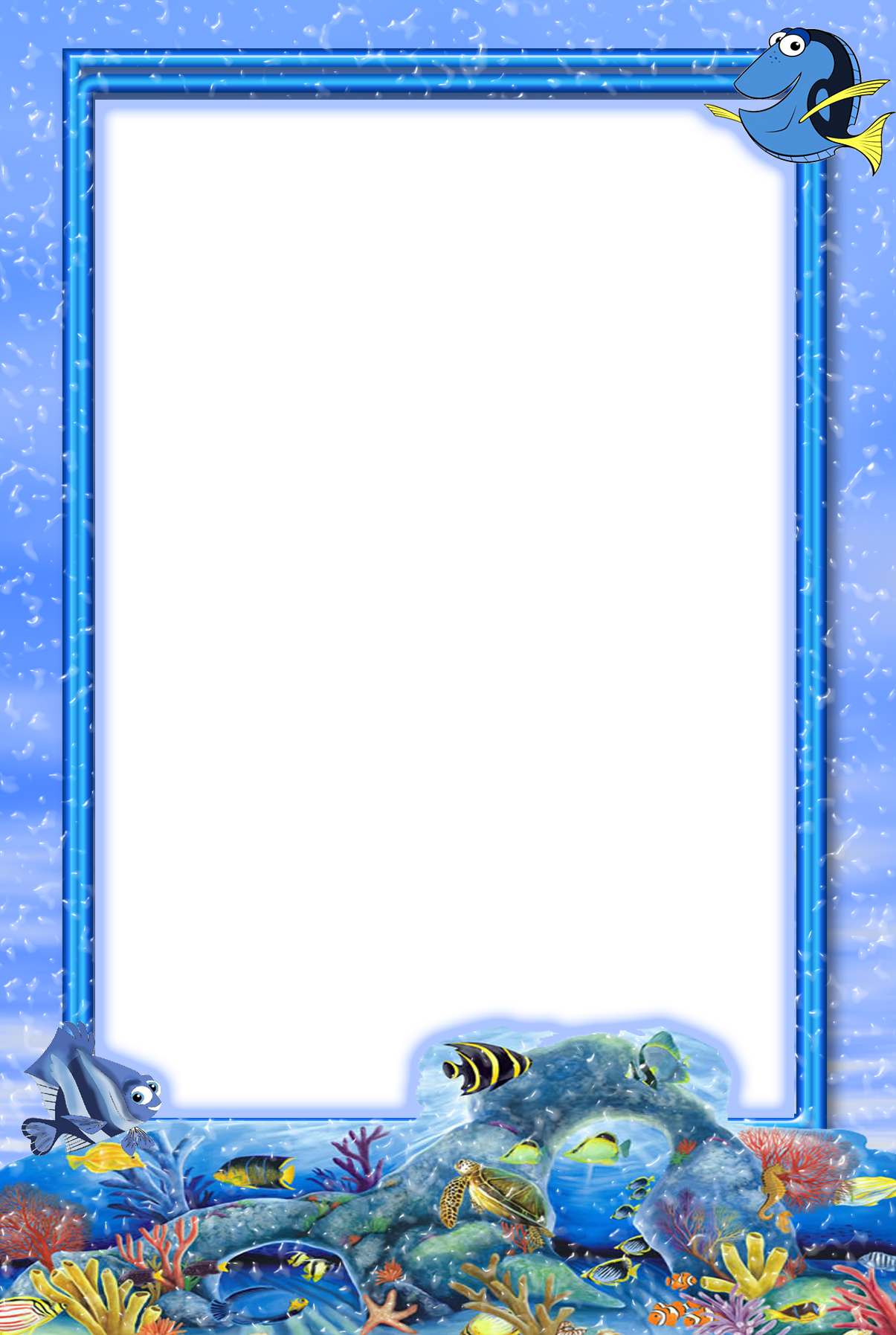 Проект01.08 – 30.08 (опытно-экспериментальная  деятельность в средней группе №  2 )Цель.                                                                                                            Способствовать накоплению у детей конкретных представлений о воде, ее свойствах  и видах .                                                                                         Задачи.Учить строить гипотезы о признаках и свойствах воды, на основе накопленных  ранее представлений.Упражнять в наблюдательности за окружающей средой.Развивать умение самостоятельно делать выводы на основе практического опыта.Способствовать формированию мыслительных операций, развитию речи,     умению аргументировать свои высказывания.Развивать умение понимать учебную задачу и выполнять ее самостоятельно.Создавать условия для развития образного мышления, сообразительности, внимания.  Воспитывать доброту, отзывчивость, уважение к своим товарищам.Воспитывать аккуратность в ходе экспериментирования.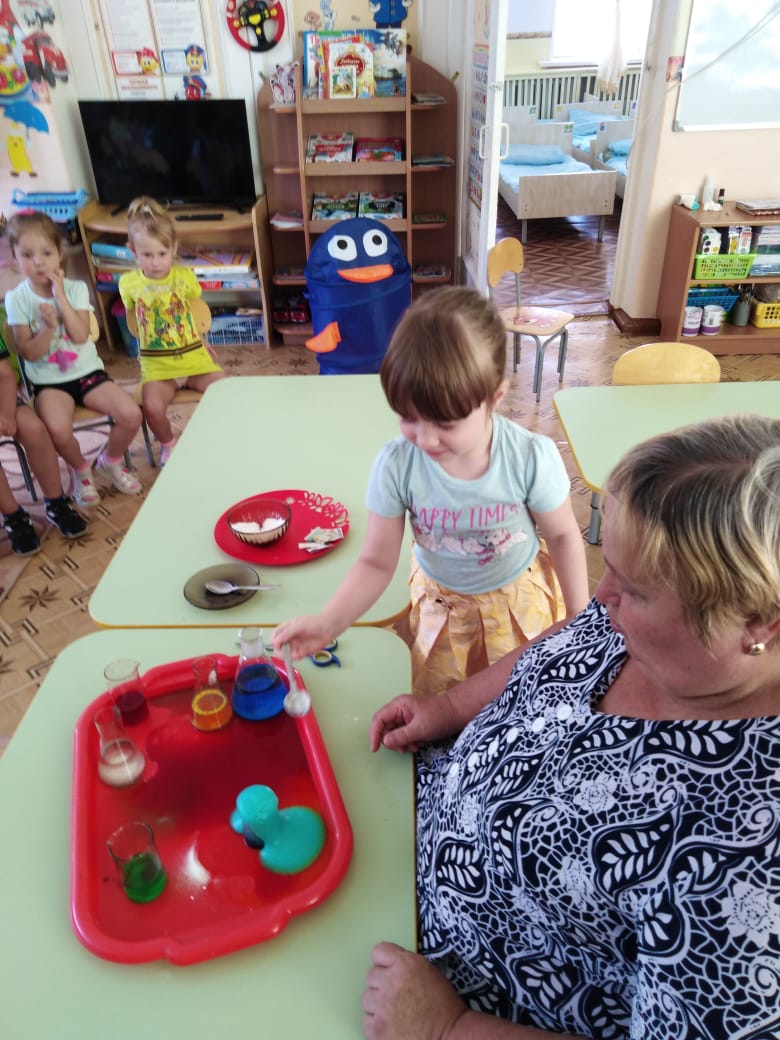 Цель.                           Продолжать знакомить со свойствами пресной воды, ее значением для живых организмов.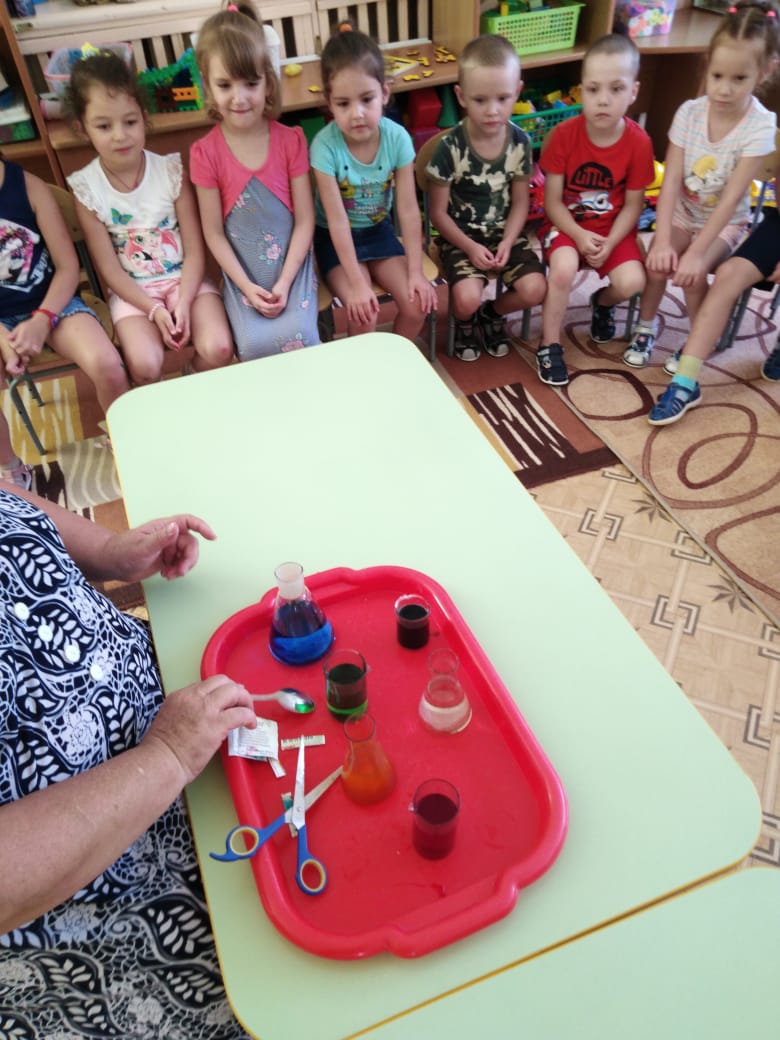 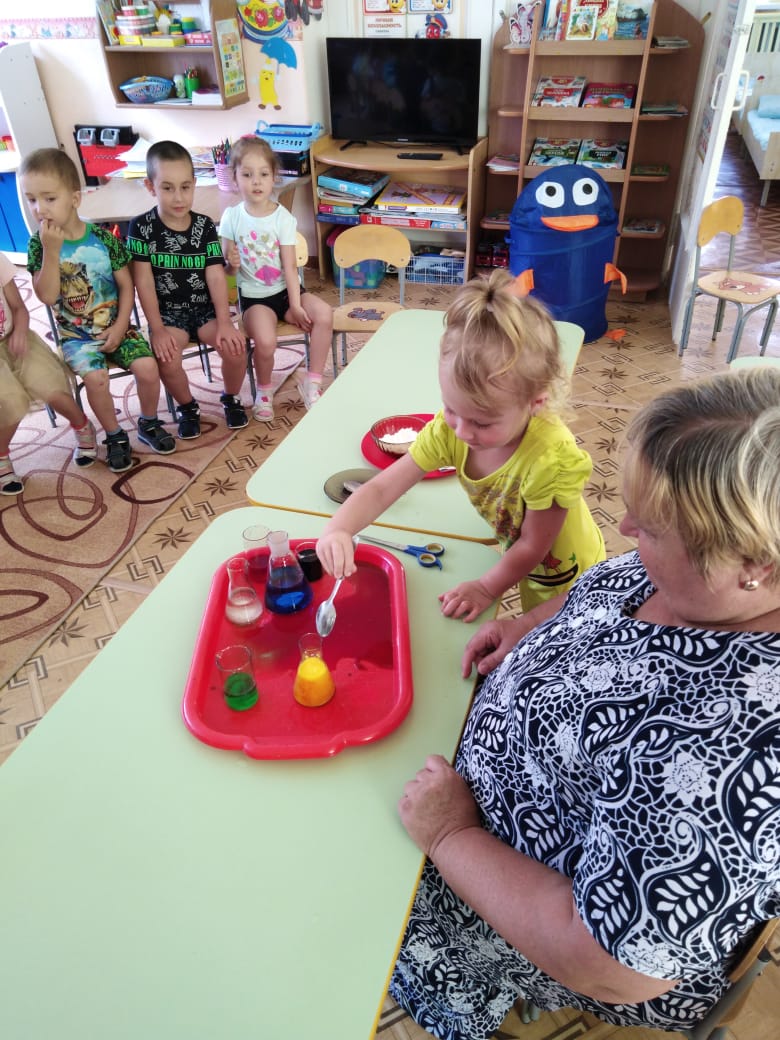 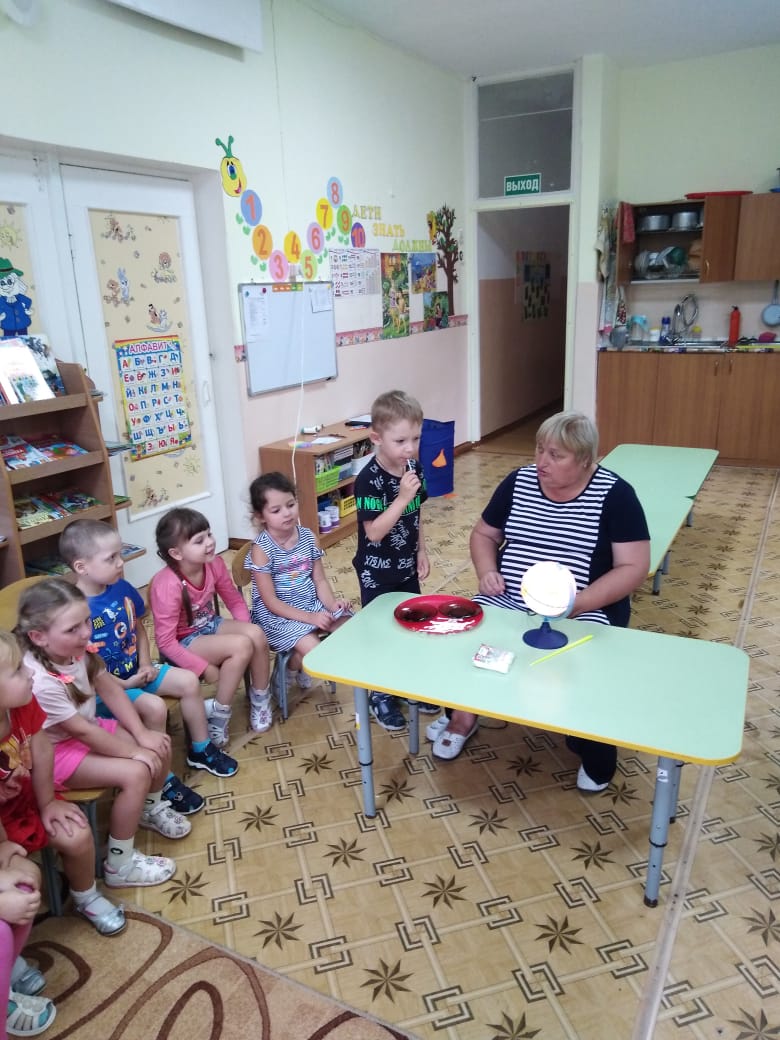 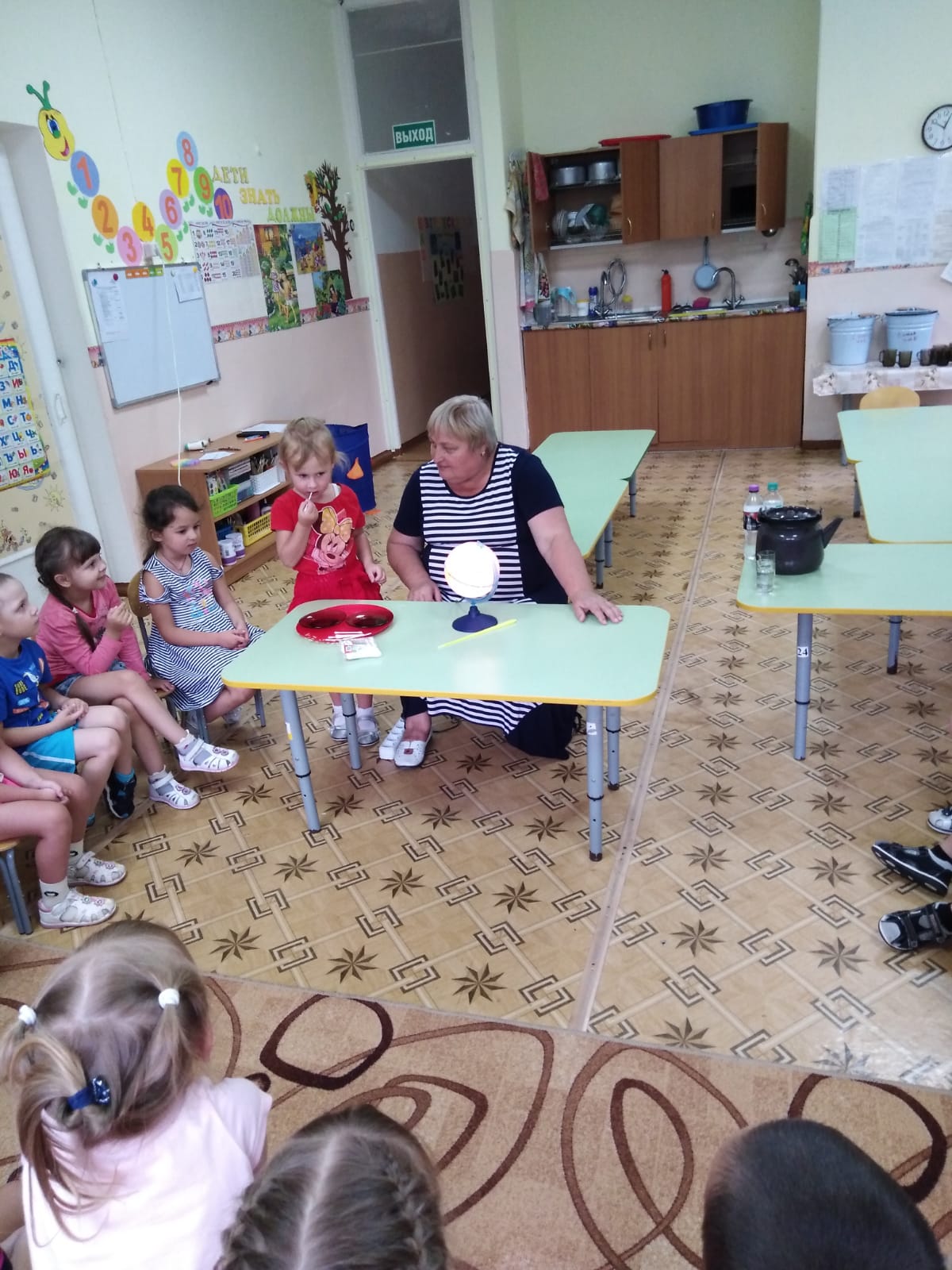 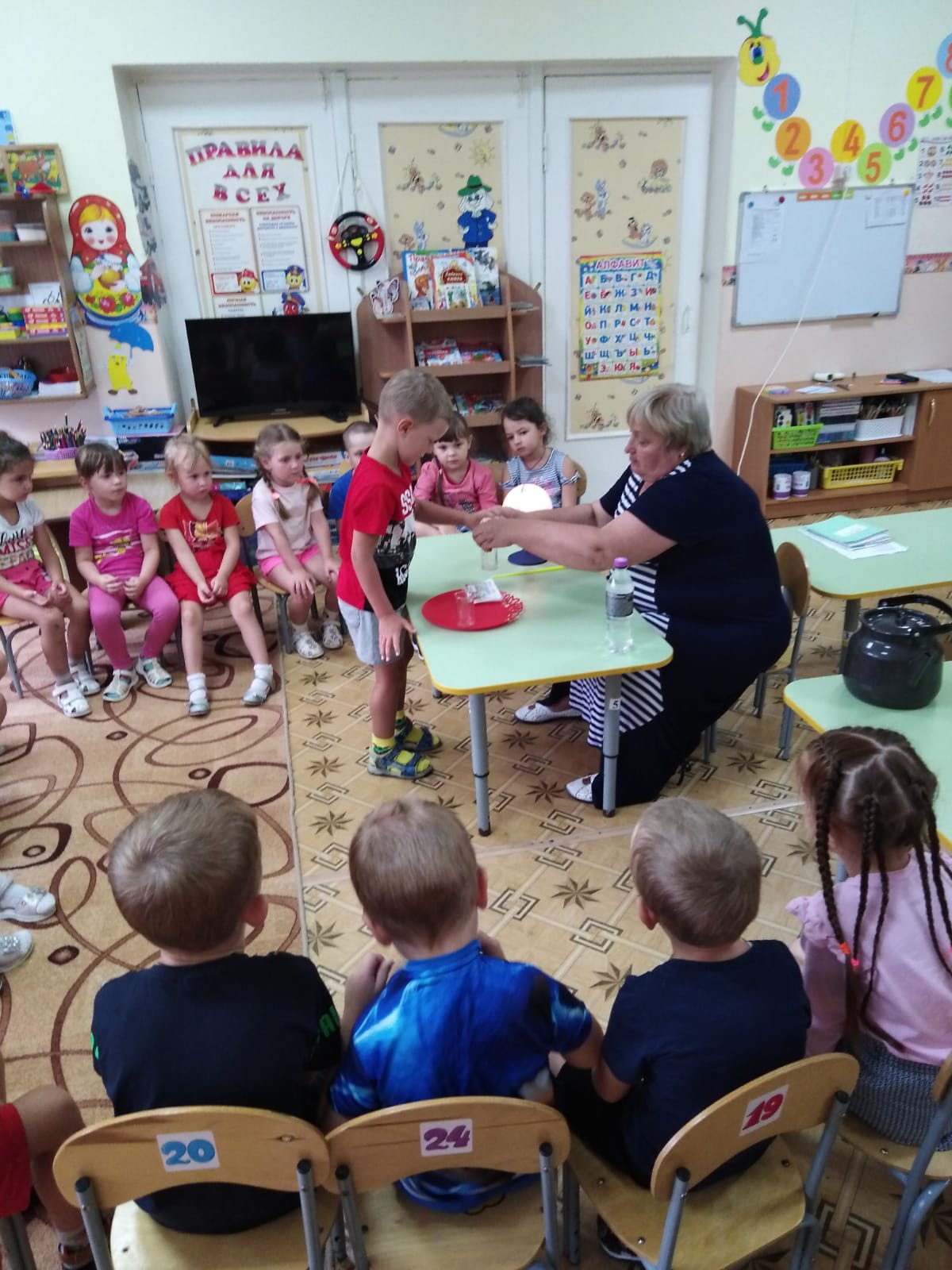 